Унос оценаTop of FormОцене су сачуване.Унели сте следеће податке о полагању:Укупно, по оценама:Bottom of FormПредмет:ОС18УЗЊ - Увод у здравствену његуНаставна група:1Рок:2021/22 априлскиДатум испита:21.04.2022.Р.Бр.Број индекса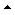 Презиме и име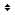 Број освојених поенаОценаДатум полагањаПотписује оцене147/СЕС-Р/2021Ћутковић Анђела46.00521.04.2022.Петровић-Тепић Снежана250/СЕС-Р/2021Бајић ЈадранкаН.И.21.04.2022.Петровић-Тепић Снежана355/СЕС-Р/2021Врачар Душко38.00521.04.2022.Петровић-Тепић Снежана457/СЕС-Р/2021Стамболић Александар38.00521.04.2022.Петровић-Тепић Снежана561/СЕС-Р/2021Чикић Оља47.00521.04.2022.Петровић-Тепић Снежана